SAJTÓKÖZLEMÉNY 								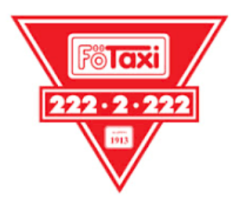 Dinamikusan és fenntartható módon növeli fuvarszámát a Főtaxi A Budapest Parkot és a Sziget Fesztivált is a Főtaxi csoport szolgálja kiBudapest, 2019. július 16. – A Főtaxi csoport ebben az évben is dinamikusan növelte fuvarszámát, amit többek között az idén kötött új partneri megállapodásoknak is köszönhet. A cégcsoport két legújabb szerződött partnere a Budapest Park és a Sziget Fesztivál, amelyek fuvarigényeit az ország legnagyobb, mintegy 2000 autót számláló flottájával szolgálják ki. A cég nagy gondot fordít a fenntartható működésre is, ami érdekében év elején indította el Elektromobilitási Programját. Ennek keretében amellett, hogy flottáját elektromos autókkal bővíti, a Liszt Ferenc repülőtéren három új elektromos töltőállomást is létesített az elmúlt hetekben.A Főtaxit, a Budapest Taxit és az MB Elite Taxit magában foglaló Főtaxi csoport a nyári hónapokban átlagosan mintegy 360 ezer fuvart bonyolít le, amely forgalom egy jelentős részét a céges partnerek kiszolgálása jelenti. A cégcsoport idén is dinamikusan növelte szerződött partnereinek a számát, valamint szerződést hosszabbított t a Budapest Parkkal és a Sziget Fesztivállal. Míg a Budapest Parkot a csoport kizárólagos szállítópartnerként szolgálja ki a következő két évben, addig a Sziget Fesztivál esetében a cég taxijait a fesztivállátogatók a K-hídnál lévő, Jégtörő utcai utasfelvételi pontnál vehetik majd igénybe augusztus 7. és 13. között. A megnövekedő nyári forgalomhoz nem csak a szórakozóhelyek és fesztiválok, hanem a Liszt Ferenc Repülőtér is hozzájárul, amelynek a Főtaxi 2010 óta a hivatalos szerződött szállítópartnere. A nyári hónapokban átlagosan mintegy havi másfél millió utas fordul meg a reptéren, ami következtében a Főtaxi reptéri fuvarszáma is jelentősen nő ebben az időszakban. A külföldi turisták kiszolgálását nem csak a reptéren dolgozó Főtaxis utaskísérők és az utasfelvételi pult segítik, hanem az is, hogy az itt dolgozó Főtaxis sofőrök mintegy 80 százaléka beszél idegen nyelvet.  A Főtaxi csoport folyamatosan azon dolgozik, hogy még magasabb színvonalon szolgálja ki utasainak igényeit, amiben nem csak a kiemelkedő flottamérete van a segítségére, hanem az is, hogy figyelembe veszi utasai fenntarthatóságra vonatkozó elvárásait is. „A fenntartható működés és a környezet védelme iránt elkötelezett cégként arra törekszünk, hogy növeljük a flottánkon belül a hibrid és elektromos autók arányát, ami érdekében idén év elején elindítottuk Elektromobilitási Programunkat. Ennek részeként tíz új, a sofőrjeink által bérelhető Nissan Leafet állítottunk forgalomba, és további elektromos autók vásárlását is tervezzük. Emellett májusban három új elektromos töltőállomást is létesítettünk a Liszt Ferenc Repülőtéren, így taxis partnereink immár négy, néhány hónapon belül pedig már öt Főtaxis elektromos töltőállomást is használhatnak” – mondta el Angyal Zsolt, a Főtaxi vezérigazgatója.Szerkesztőnek: A Főtaxi Zrt, immár 106 éves, és Magyarország legnagyobb taxi társasága. A Főtaxi csoport tagjai a Főtaxi, a Budapest Taxi és az MB Elite Taxi, és mintegy 2000 taxis vállalkozó közreműködésével végzi személyszállítási szolgáltatását elsősorban Budapesten és a fővárosi agglomerációban. A Főtaxi Zrt. jogelődjét, az Autótaxi Rt-t 1913-ban Haltenberger Samu alapította Magyarország első, Európa hetedik taxitársaságaként. A vállalat létrehozása lehetővé tette, hogy a századelőn Budapest automobil közlekedése fejlődésnek induljon, és a gépjármű, mint fő közlekedési eszköz, a mindennapi élet részévé váljon. 2013-ban a Főtaxi elsőként kapta meg a Budapesti Közlekedési Központtól a „Minősített Fuvarszervező” igazolást, megbízható partnerként pedig 2010 óta a Liszt Ferenc repülőtér hivatalos szerződött szállító partnere. További információ: www.fotaxi.hu